2018 Oregon Amend Instructions for the TurboTax Online product:To open your 2018 return, go to https://turbotax.intuit.com and sign in.On the Sign In screen, enter your User ID and Password and select Sign In.From the Tax home screen, scroll down and select Your tax returns & documents.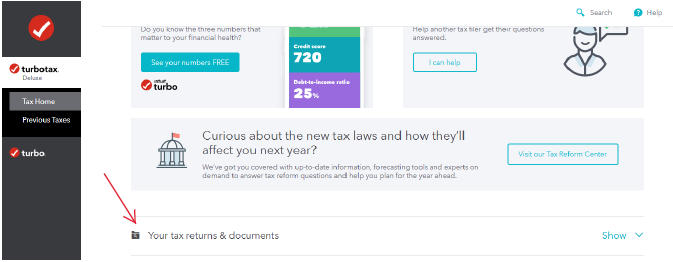 From Your tax returns & documents, select Amend (change) return.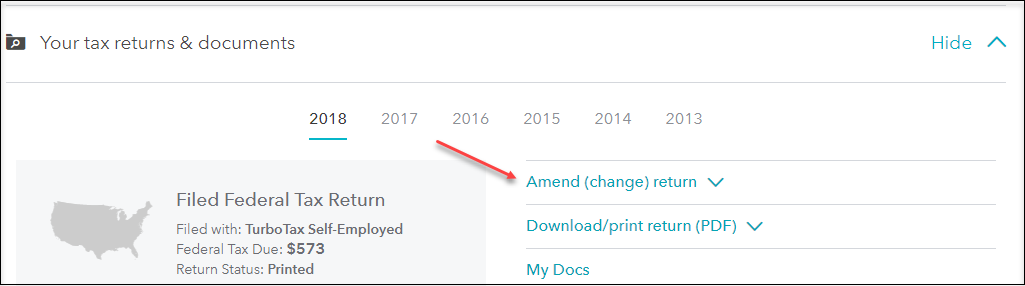 On the Amend (change) return additional information screen, click the Amend using TurboTax Online button.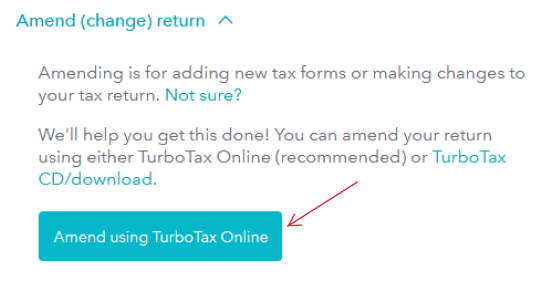 Start to Amend Your Return:On the OK, let’s get a kickstart on your 2018 amended return screen, select TurboTax sent me an email.  Then, click Continue. 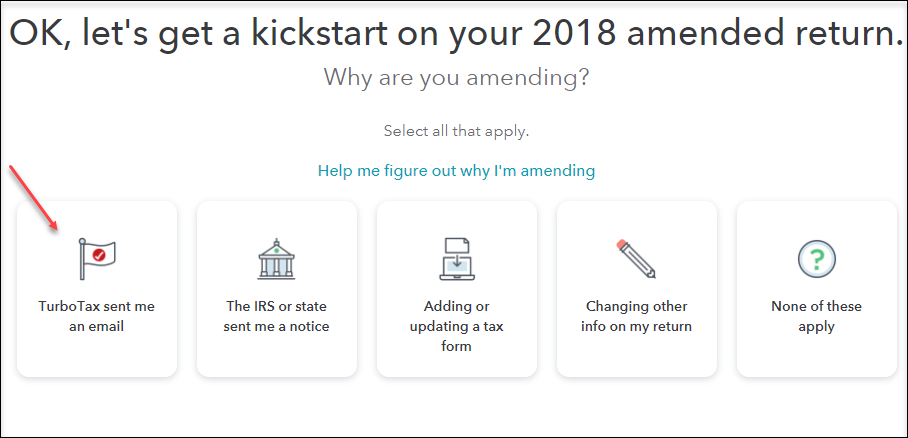 On the What did we contact you about? screen, select Amending my return to fix info.  Then, select Continue.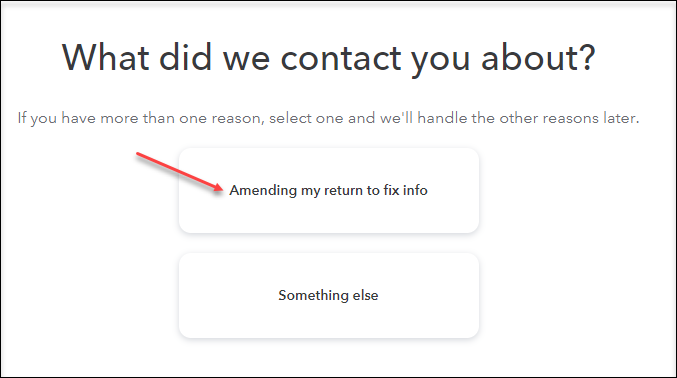 On the Tell us which 2018 return(s) you want to amend screen, select 2018 Oregon return. Then, select Continue.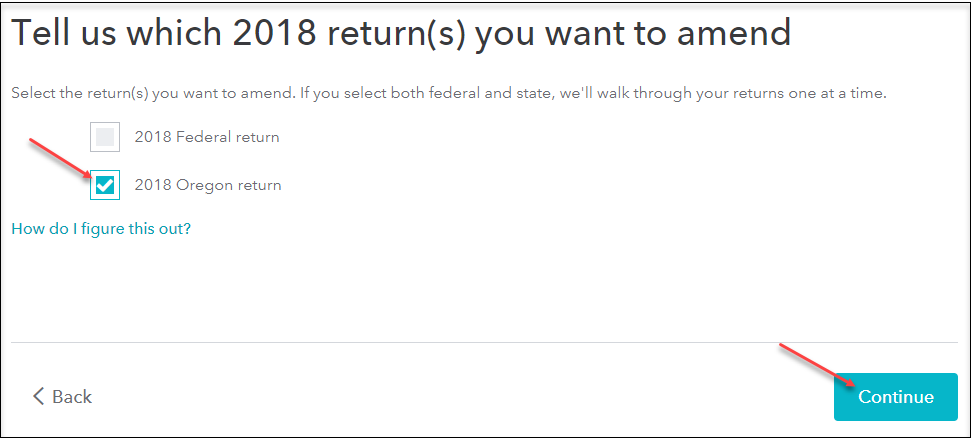 On the Let’s get started on your state taxes screen, select Continue.  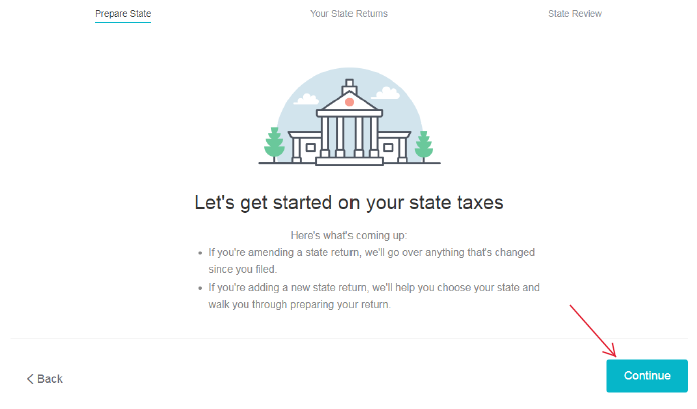 On the Status of your state returns, next to Oregon select Amend.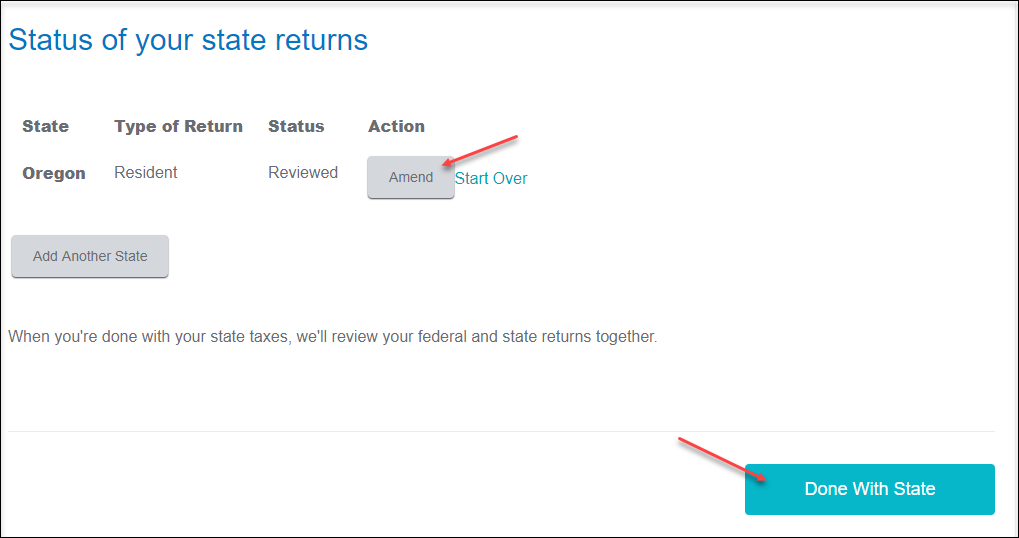 On the Let’s Amend Your Oregon Return, select Yes, let’s amend and get it done.  Then select Continue.
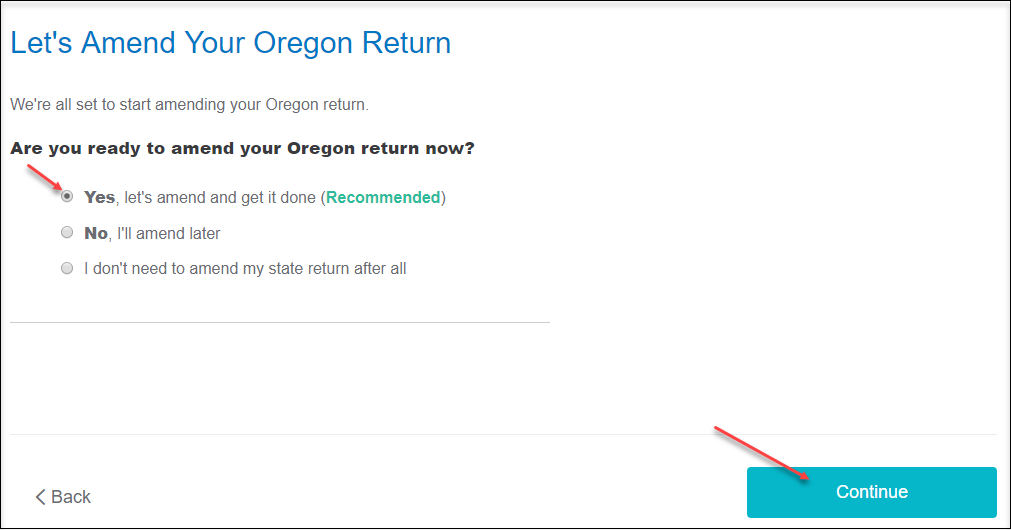 On the Additional Information, select Continue 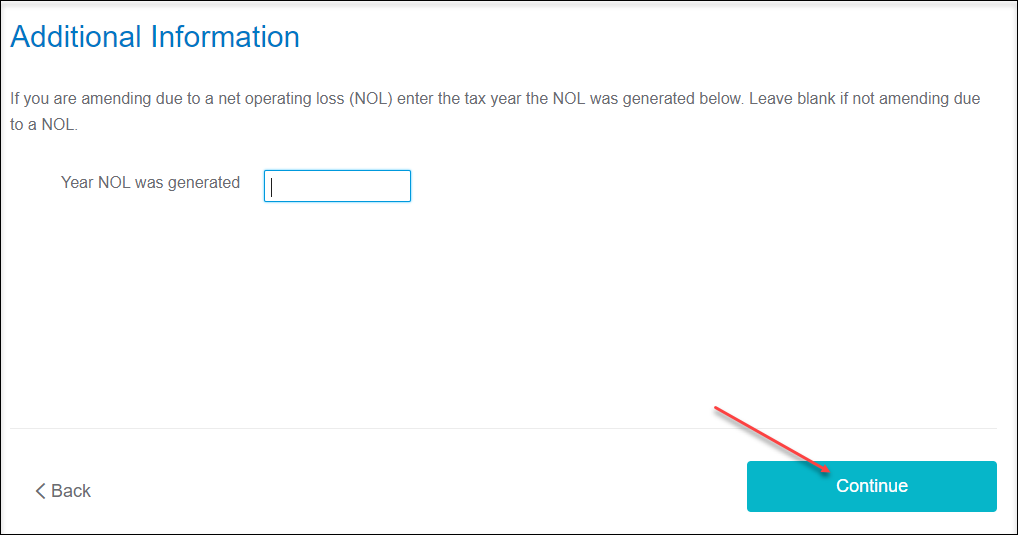 On the About Your Oregon Amended Return screen, type the following explanation:  “The originally filed Oregon return overstated the amount reported on Schedule OR-A, Itemized Deductions, Line 5, state and local income tax. The amended return corrects the state and local income taxes and correctly reports Oregon income tax due.” Then, select Continue.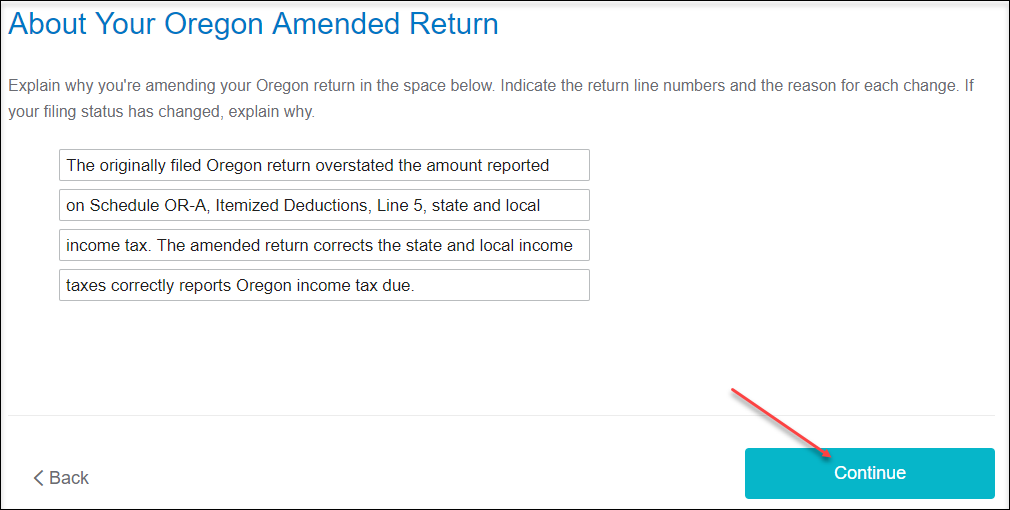 On the Confirm Your Previous Oregon Refund or Balance Due screen, confirm the amount listed.  Then, select Continue. Enter zero, if you had a balance due and did not mail the payment yet. 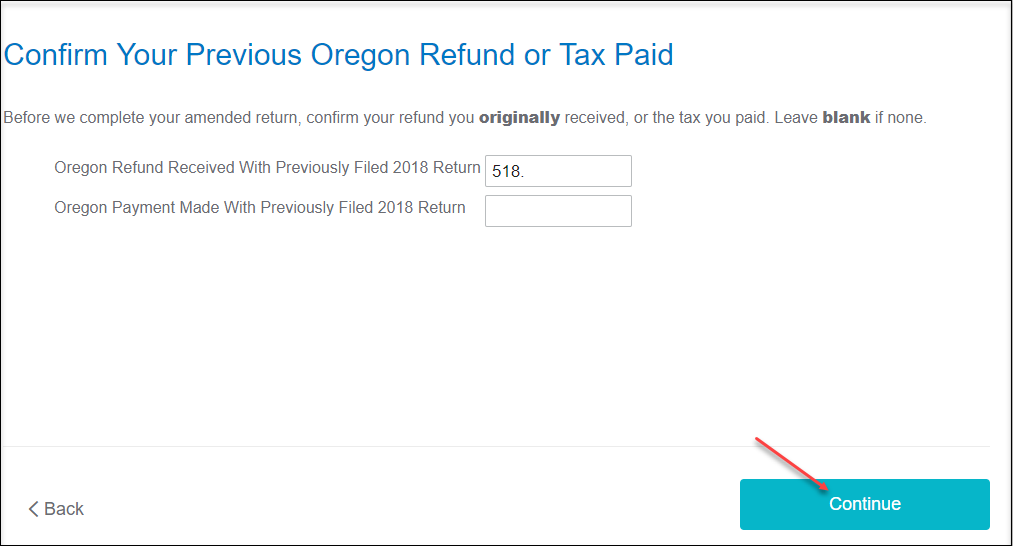 On the Let’s Make Sure You’re Ready to Review screen, select Yes, I’ve entered everything and let’s review.  Then, select Continue.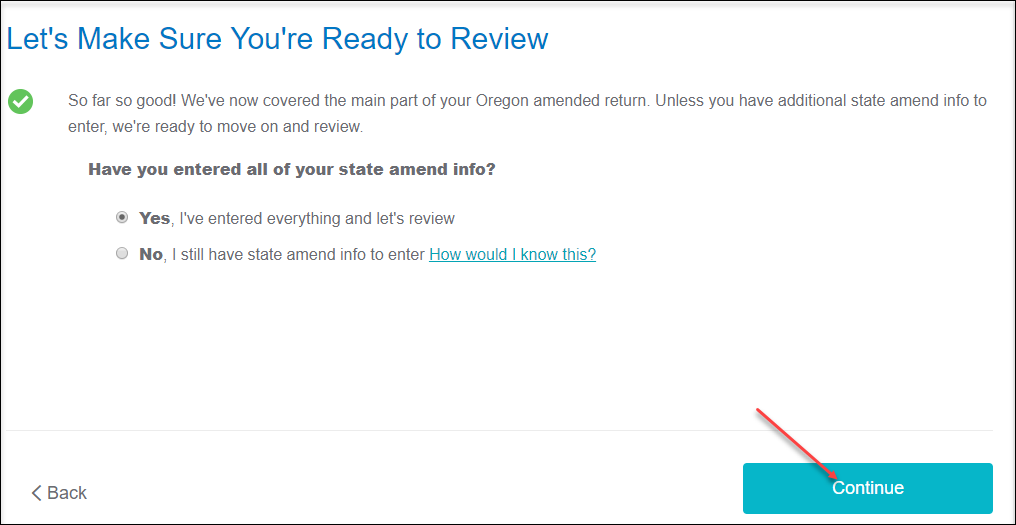 On the Your 2018 Oregon taxes are ready for us to check screen, scroll to the bottom and select Let’s check it over.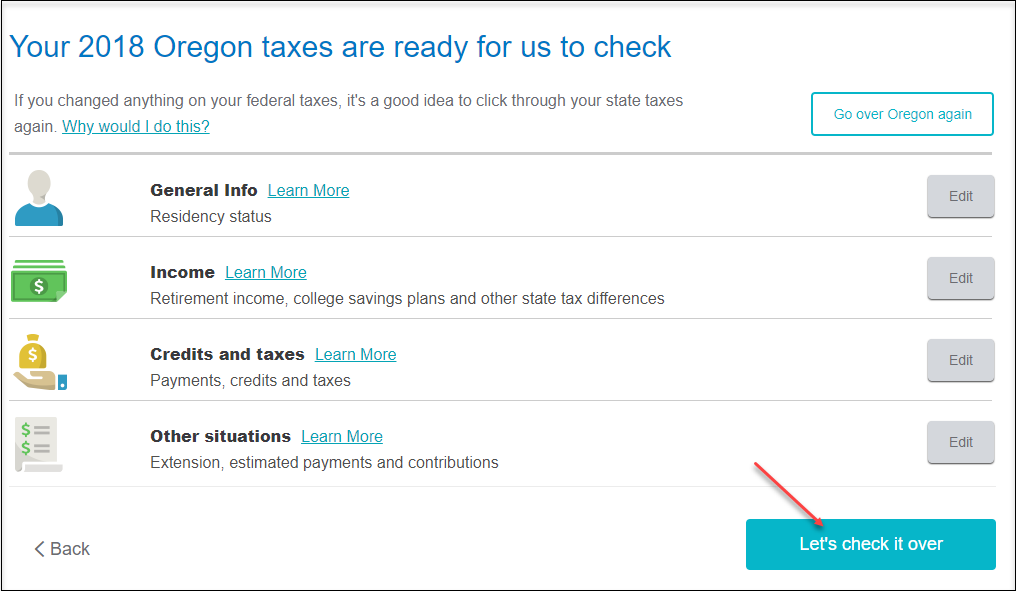 On the Smart Check Results screen, select Continue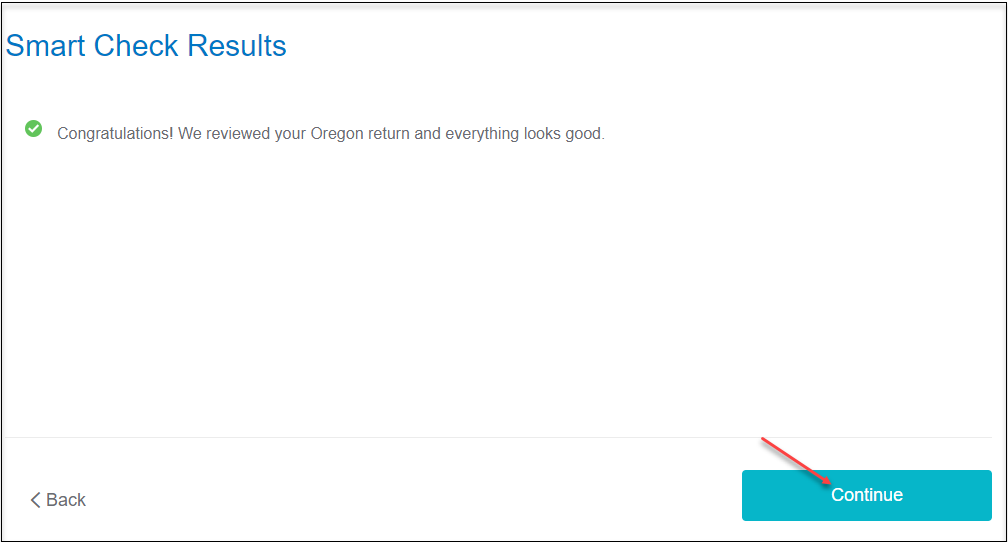 On the Smart Check Results screen select Continue.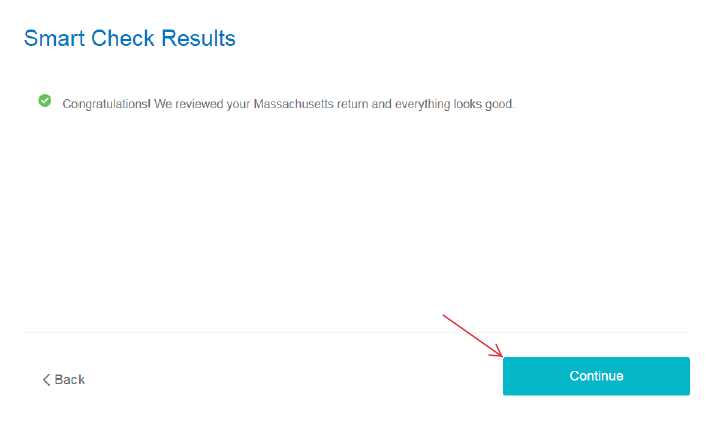 On the Status of your state returns screen, select Done With State.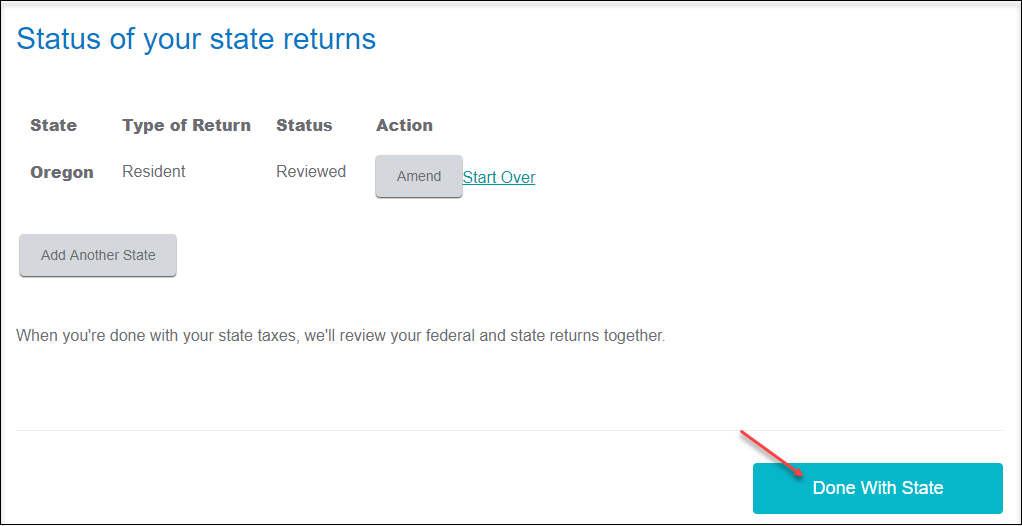 On the Let’s comb through your returns one last time with complete check screen, select Check my info and complete all final review questions, if any.  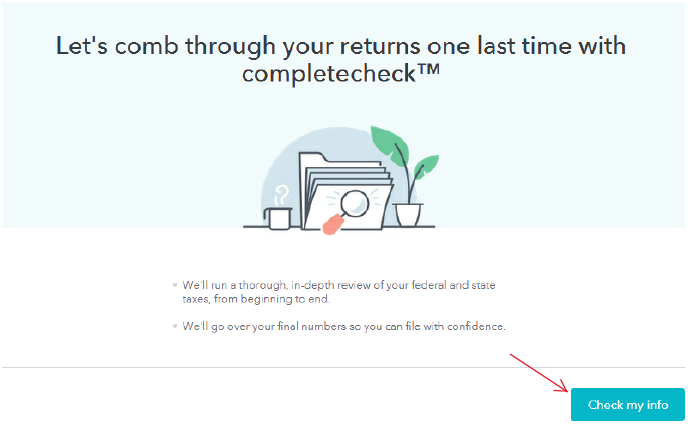 On the You’re just about ready to file. But first… screen, select Continue.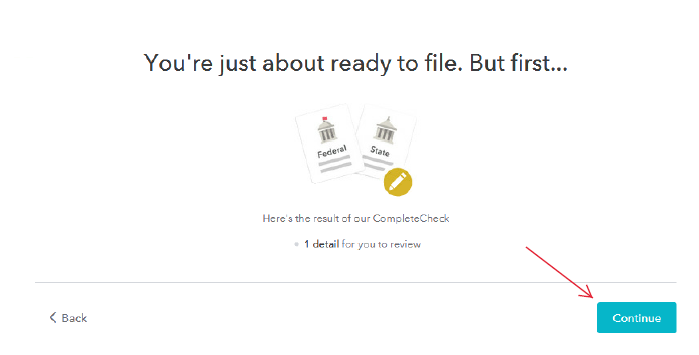 On the Let’s take care of these details now screen, select Review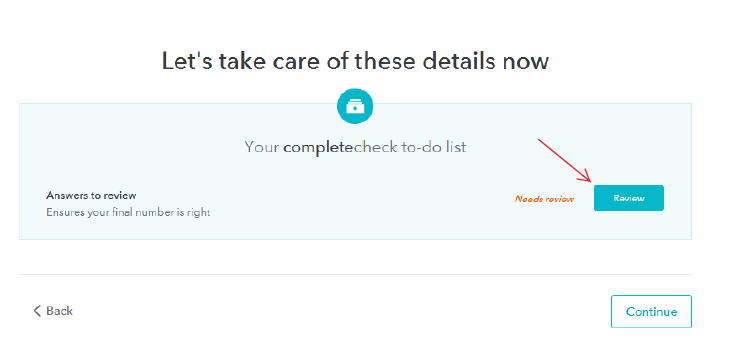 On the Here are the results of our final review screen, select Fix Oregon Return and complete any final review questions.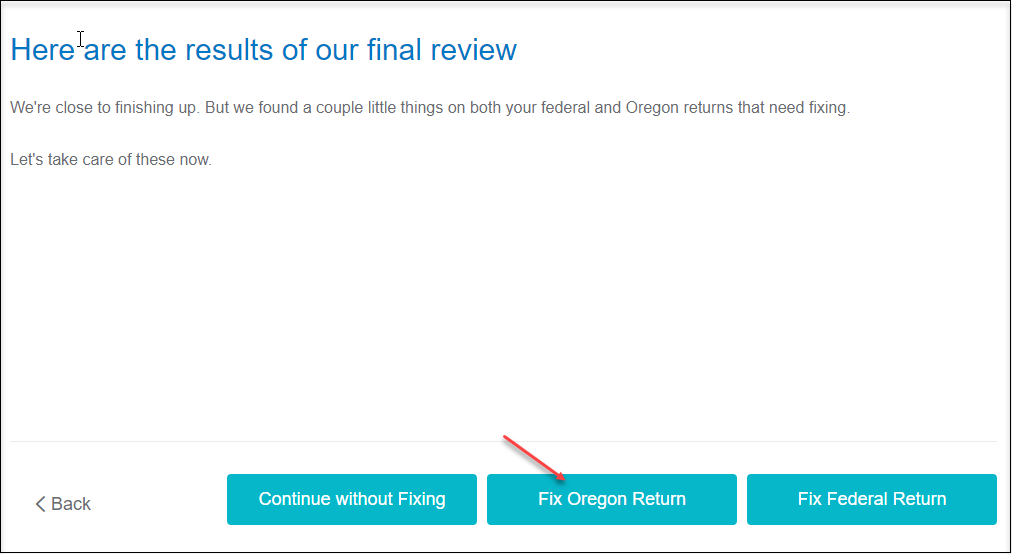 On the We Won’t Be Able to E-fil Your Return screen, select Continue.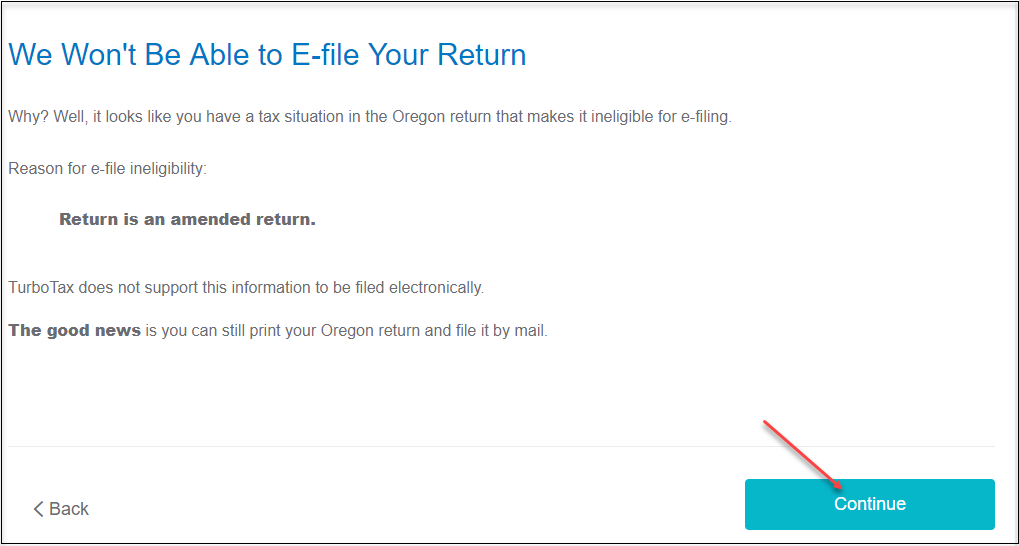 On the Let’s take care of these details now screen, select Continue.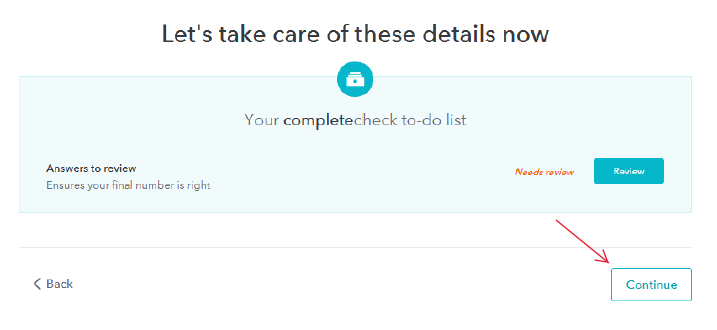 On the We still have a couple details to button up screen, select Continue.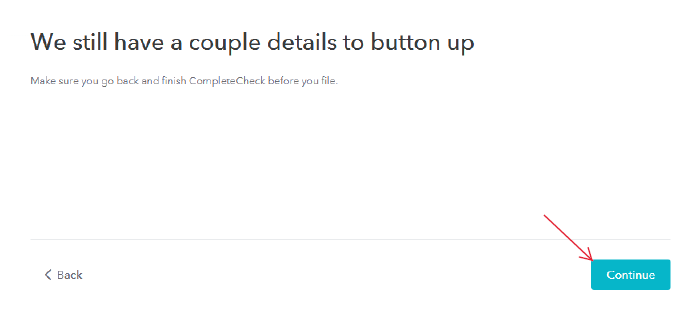 On the Here are the numbers for your amended return screen, review for the payment to be made.  Then, select Continue.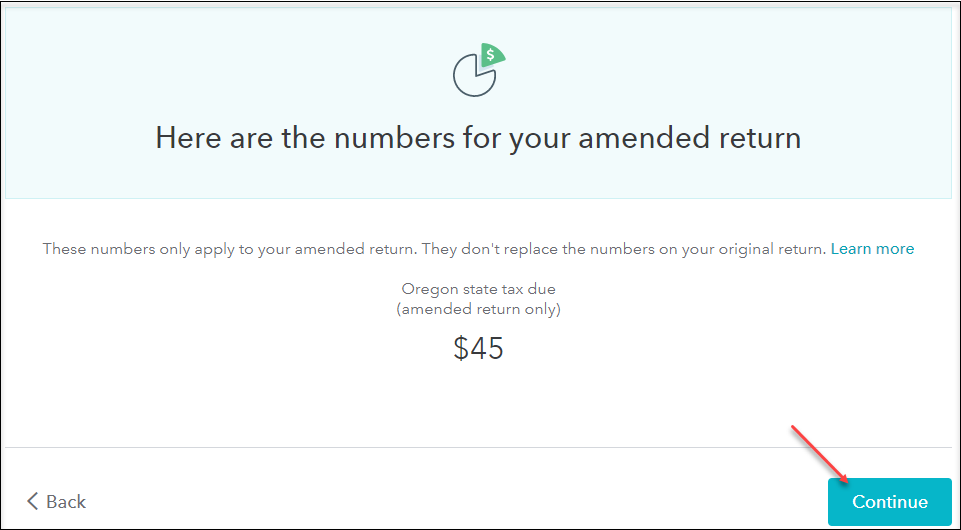 On the To file your amended returns, you’ll need to print and mail them, select. Continue.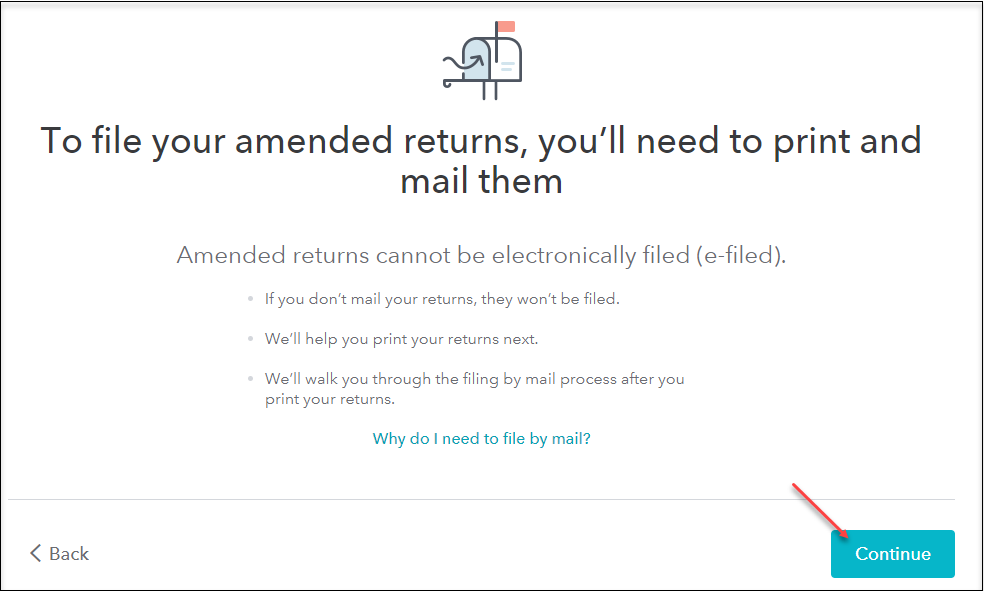 On the Let’s print your amended return and get ready to file by mail screen, select Print my returns.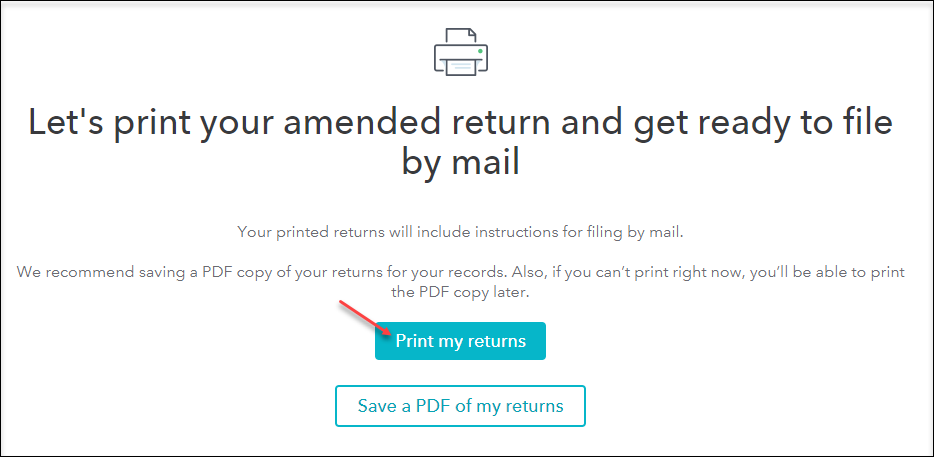 You are now ready to print your return to file.  On the Let’s print your taxes screen, select Download.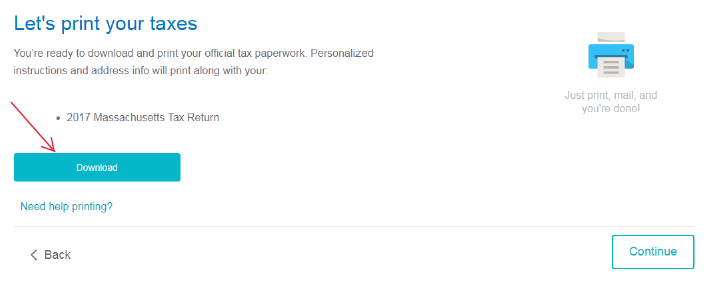 On the pdf screen that opens, select the Printer Icon to print your forms.  You can also select the Download Icon to save a pdf copy of the return to your computer.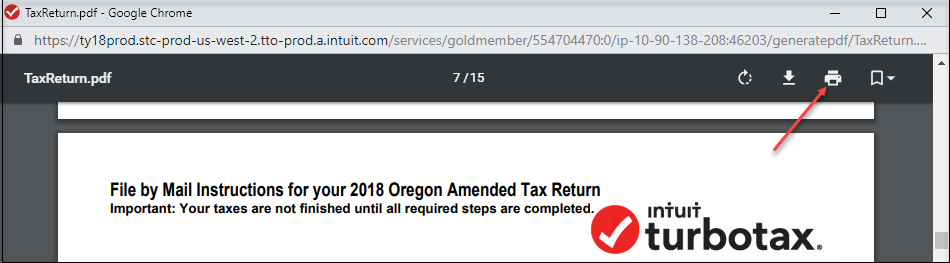 After printing your return, follow the File by Mail Instructions for your 2018 Oregon Amended Tax Return:  Mail the amended return along with the balance due to:  Oregon Department of Revenue P.O. Box 14720Salem, OR 97309-0463Be sure to print out an extra copy to keep for your files.